Ұзақ мерзімді жоспардың тарауы: 11.3А Көрсеткішті к және логарифмдік функциялар Күні: Сынып: 11 «Б»Ұзақ мерзімді жоспардың тарауы: 11.3А Көрсеткішті к және логарифмдік функциялар Күні: Сынып: 11 «Б»Мектеп: «Қ.Рысқұлбеков атындағы №33 жалпы орта білім беретін мектеп» КМММұғалімнің аты-жөні: Жумабекова Назым СембаевнаҚатысқандар:                         Қатыспағандар:Мектеп: «Қ.Рысқұлбеков атындағы №33 жалпы орта білім беретін мектеп» КМММұғалімнің аты-жөні: Жумабекова Назым СембаевнаҚатысқандар:                         Қатыспағандар:Сабақтың тақырыбыСабақтың тақырыбыЛогарифмдік функция, оның қасиеттері мен графигіЛогарифмдік функция, оның қасиеттері мен графигіОсы сабақта қол жеткізілетін оқу мақсаттары (оқу бағдарламасына сілтеме)Осы сабақта қол жеткізілетін оқу мақсаттары (оқу бағдарламасына сілтеме)11.3.1.15 - логарифмдік функцияның анықтамасын, қасиеттерін білу және оның графигін салу 11.3.1.15 - логарифмдік функцияның анықтамасын, қасиеттерін білу және оның графигін салу Сабақтың мақсатыСабақтың мақсатыБарлық оқушылар: логарифмдік функцияның анықтамасын, қасиеттерін біледі және оның графигін салады Оқушылардың басым бөлігі: сан логарифмі, ондық және натурал логарифмдер анықтамаларын қолданып есептер шығарадыКейбір оқушылар: деңгейі күрделі есептерді шешуде, тұжырымдама жасай отыра нақты шешімдер қабылдайдыБарлық оқушылар: логарифмдік функцияның анықтамасын, қасиеттерін біледі және оның графигін салады Оқушылардың басым бөлігі: сан логарифмі, ондық және натурал логарифмдер анықтамаларын қолданып есептер шығарадыКейбір оқушылар: деңгейі күрделі есептерді шешуде, тұжырымдама жасай отыра нақты шешімдер қабылдайдыБағалау критерийіБағалау критерийілогарифмдік функцияның анықтамасын, қасиеттерін біледі және оның графигін саладылогарифмдік функцияның анықтамасын, қасиеттерін біледі және оның графигін саладыТілдік мақсаттарТілдік мақсаттарОқушылар:сан логарифмі, ондық және натурал логарифмдер анықтамаларын тұжырымдайды; логарифмдік функцияның анықтамасын, қасиеттерін айтады Негізгі сөздер мен тіркестер сан логарифмі, ондық және натурал логарифмдер, логарифм негізі және негізгі тепе-теңдік Сыныптағы диалог/жазылымға қажетті тіркестер Логарифмдік  функция деп ...Оқушылар:сан логарифмі, ондық және натурал логарифмдер анықтамаларын тұжырымдайды; логарифмдік функцияның анықтамасын, қасиеттерін айтады Негізгі сөздер мен тіркестер сан логарифмі, ондық және натурал логарифмдер, логарифм негізі және негізгі тепе-теңдік Сыныптағы диалог/жазылымға қажетті тіркестер Логарифмдік  функция деп ...Құндылықтарға баулуҚұндылықтарға баулуМәңгілік Ел" жалпыұлттық идеясының құндылығы:  Жалпыға  бірдей  еңбек  қоғамы. Еңбек және шығармашылық, ынтымақтастық, өмір  бойы  білім алу.Мәңгілік Ел" жалпыұлттық идеясының құндылығы:  Жалпыға  бірдей  еңбек  қоғамы. Еңбек және шығармашылық, ынтымақтастық, өмір  бойы  білім алу.Пәнаралық байланысПәнаралық байланысДүниежүзі тарихыДүниежүзі тарихыТақырып бойынша алдыңғы білімТақырып бойынша алдыңғы білімСан логарифмі және оның қасиеттеріСан логарифмі және оның қасиеттеріСабақ барысыСабақ барысыСабақ барысыСабақ барысыСабақтың жоспарланған кезеңдеріСабақтағы  жоспарланған жаттығу түрлеріСабақтағы  жоспарланған жаттығу түрлеріРесурстарСабақтың басы5 минутҰйымдастыру кезеңі. Психологиялық жағымды орта құру.Қолданылатын әдіс-тәсіл «Ақ тілек» Үй тапсырмасын тексеру.Қ.б: бірін-бірі бағалау. Ең үздік жауап.Ұйымдастыру кезеңі. Психологиялық жағымды орта құру.Қолданылатын әдіс-тәсіл «Ақ тілек» Үй тапсырмасын тексеру.Қ.б: бірін-бірі бағалау. Ең үздік жауап.Үлестірме материалдар,  Сабақтың ортасы25 минутАнықтама:  формуласымен берілген функцияны логарифмдік функция деп атайды.  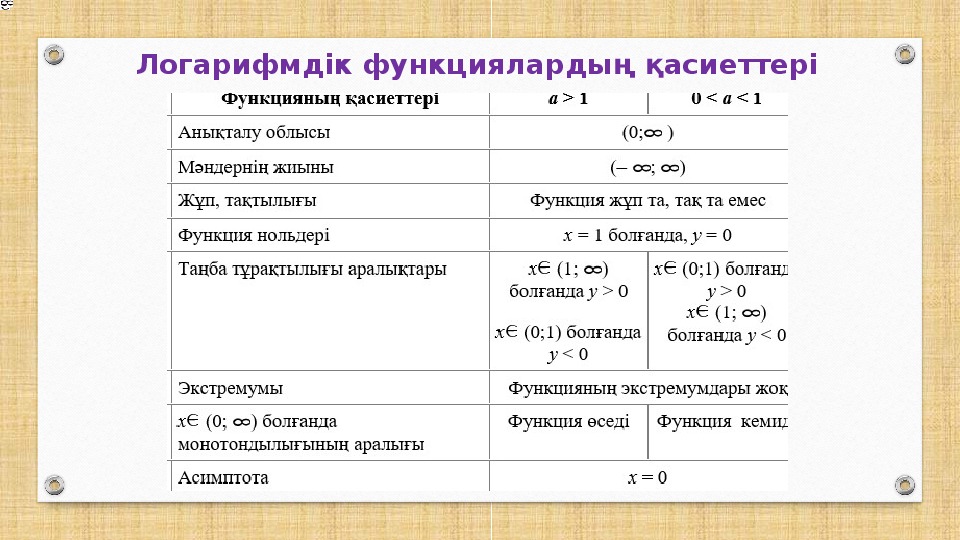 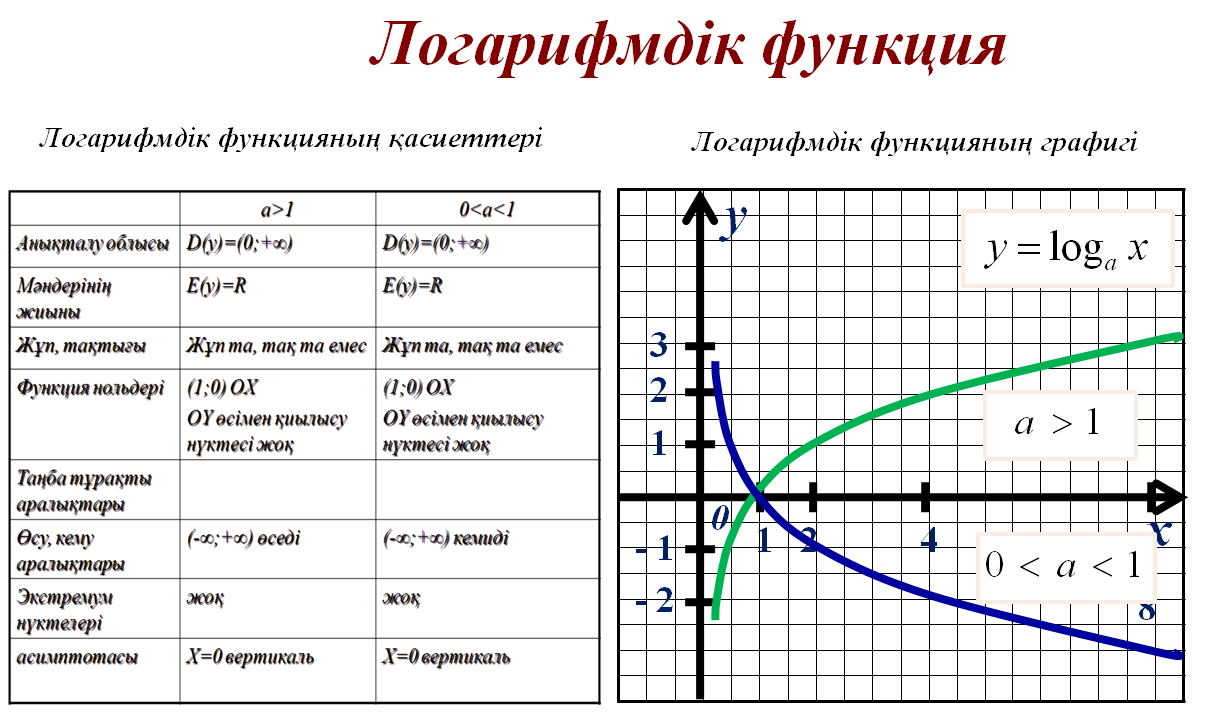 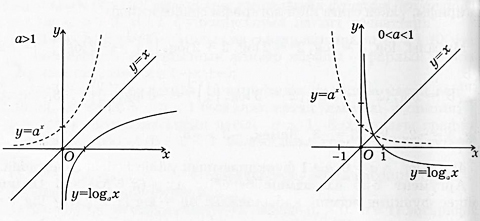 Мысалдар қарастыру функциясының анықталу облысын табайық. 8-3х˃0-3x˃-8Жауабы:  функциясының анықталу облысын табайық. Тапсырма: Есептер шығару: №21.1(1,2)№21.2 (1,3)№21.5(1,2)№21.8(1,3)№21.9Қарқыны жоғары оқушыларға №21.10(1,3)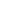 Анықтама:  формуласымен берілген функцияны логарифмдік функция деп атайды.  Мысалдар қарастыру функциясының анықталу облысын табайық. 8-3х˃0-3x˃-8Жауабы:  функциясының анықталу облысын табайық. Тапсырма: Есептер шығару: №21.1(1,2)№21.2 (1,3)№21.5(1,2)№21.8(1,3)№21.9Қарқыны жоғары оқушыларға №21.10(1,3)Оқулық 11-сыныпАлматы «Мектеп» баспасы 2020 жылСабақтың соңы6минутҚалыптастырушы бағалау тапсырмасы. тестҚБ: бағалау критерийі арқылы дескриптор бойынша өзін-өзі бағалау жүргізіледі.Үйге тапсырма: №21.11(2,4)№21.12(2,4)Қалыптастырушы бағалау тапсырмасы. тестҚБ: бағалау критерийі арқылы дескриптор бойынша өзін-өзі бағалау жүргізіледі.Үйге тапсырма: №21.11(2,4)№21.12(2,4)Үлестірмелер СмайликтерҰзақ мерзімді жоспардың тарауы: ІІІ тарау. Айналу денелері және олардың элементтері Күні: 2.02.21Сынып: 11 «Б»Ұзақ мерзімді жоспардың тарауы: ІІІ тарау. Айналу денелері және олардың элементтері Күні: 2.02.21Сынып: 11 «Б»Мектеп: «Қ.Рысқұлбеков атындағы №33 жалпы орта білім беретін мектеп» КМММұғалімнің аты-жөні: Жумабекова Назым СембаевнаҚатысқандар:                         Қатыспағандар:Мектеп: «Қ.Рысқұлбеков атындағы №33 жалпы орта білім беретін мектеп» КМММұғалімнің аты-жөні: Жумабекова Назым СембаевнаҚатысқандар:                         Қатыспағандар:Сабақтың тақырыбыСабақтың тақырыбыКонус және оның элементтері. Конустың жазбасы, бүйір және толық бетінің аудандарыКонус және оның элементтері. Конустың жазбасы, бүйір және толық бетінің аудандарыОсы сабақта қол жеткізілетін оқу мақсаттары (оқу бағдарламасына сілтеме)Осы сабақта қол жеткізілетін оқу мақсаттары (оқу бағдарламасына сілтеме)Конус және оның элементтері. Конустың жазбасы, бүйір және толық бетінің аудандары Конус және оның элементтері. Конустың жазбасы, бүйір және толық бетінің аудандары Сабақтың мақсатыСабақтың мақсатыБарлық оқушылар: конустың анықтамасын, оның элементтерін білу, цилиндрді жазықтықта кескіндей алу Оқушылардың басым бөлігі: конустың бүйір және толық бетінің аудандары формулаларын қорытып шығару және оларды есептер шығаруда қолдану Кейбір оқушылар: деңгейі күрделі есептерді шешуде, тұжырымдама жасай отыра нақты шешімдер қабылдайдыБарлық оқушылар: конустың анықтамасын, оның элементтерін білу, цилиндрді жазықтықта кескіндей алу Оқушылардың басым бөлігі: конустың бүйір және толық бетінің аудандары формулаларын қорытып шығару және оларды есептер шығаруда қолдану Кейбір оқушылар: деңгейі күрделі есептерді шешуде, тұжырымдама жасай отыра нақты шешімдер қабылдайдыБағалау критерийіБағалау критерийіконустың бүйір және толық бетінің аудандары формулаларын қорытып шығару және оларды есептер шығаруда қолдану конустың бүйір және толық бетінің аудандары формулаларын қорытып шығару және оларды есептер шығаруда қолдану Тілдік мақсаттарТілдік мақсаттарОқушылар:Конустың  анықтамасын, оның элементтерін  атайды;конустың бүйір және толық бетінің аудандары формулаларын қорытып шығаруды тұжырымдайды;айналу денелерінің (цилиндр, конус, қиық конус, шар) элементтерін атап, көрсетеді.Негізгі сөздер мен тіркестер: айналу денелерінің (цилиндр, конус, қиық конус, шар) негізгі атауларыСыныптағы диалог/жазылымға қажетті тіркестер конустың бүйір және толық бетінің аудандарын табу үшін ...Оқушылар:Конустың  анықтамасын, оның элементтерін  атайды;конустың бүйір және толық бетінің аудандары формулаларын қорытып шығаруды тұжырымдайды;айналу денелерінің (цилиндр, конус, қиық конус, шар) элементтерін атап, көрсетеді.Негізгі сөздер мен тіркестер: айналу денелерінің (цилиндр, конус, қиық конус, шар) негізгі атауларыСыныптағы диалог/жазылымға қажетті тіркестер конустың бүйір және толық бетінің аудандарын табу үшін ...Құндылықтарға баулуҚұндылықтарға баулуМәңгілік Ел" жалпыұлттық идеясының құндылығы:  Жалпыға  бірдей  еңбек  қоғамы. Еңбек және шығармашылық, ынтымақтастық, өмір  бойы  білім алу.Мәңгілік Ел" жалпыұлттық идеясының құндылығы:  Жалпыға  бірдей  еңбек  қоғамы. Еңбек және шығармашылық, ынтымақтастық, өмір  бойы  білім алу.Пәнаралық байланысПәнаралық байланысДүниежүзі тарихыДүниежүзі тарихыТақырып бойынша алдыңғы білімТақырып бойынша алдыңғы білімЦилиндр және оның элементтеріЦилиндр және оның элементтеріСабақ барысыСабақ барысыСабақ барысыСабақ барысыСабақтың жоспарланған кезеңдеріСабақтағы  жоспарланған жаттығу түрлеріСабақтағы  жоспарланған жаттығу түрлеріРесурстарСабақтың басы5 минутҰйымдастыру кезеңі. Психологиялық жағымды орта құру.Қолданылатын әдіс-тәсіл «Ақ тілек» Үй тапсырмасын тексеру.Қ.б: бірін-бірі бағалау. Ең үздік жауап.Ұйымдастыру кезеңі. Психологиялық жағымды орта құру.Қолданылатын әдіс-тәсіл «Ақ тілек» Үй тапсырмасын тексеру.Қ.б: бірін-бірі бағалау. Ең үздік жауап.Үлестірме материалдар,  Сабақтың ортасы25 минут№13.1313.1913.2013.2113.2213.24№13.1313.1913.2013.2113.2213.24Оқулық 11-сыныпАлматы «Мектеп» баспасы 2020 жылСабақтың соңы6минутҚалыптастырушы бағалау тапсырмасы. тестҚБ: бағалау критерийі арқылы дескриптор бойынша өзін-өзі бағалау жүргізіледі.Үйге тапсырма: № 13.23-13.25Қалыптастырушы бағалау тапсырмасы. тестҚБ: бағалау критерийі арқылы дескриптор бойынша өзін-өзі бағалау жүргізіледі.Үйге тапсырма: № 13.23-13.25Үлестірмелер Смайликтер